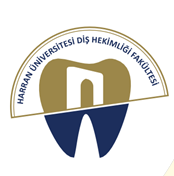 T.C.HARRAN ÜNİVERSİTESİDİŞ HEKİMLİĞİ FAKÜLTESİ DEKANLIĞINAFakülteniz..........................................................................  Bölümü .....................................numaralı öğrencisiyim. Aşağıda belirttiğim mazeretim nedeniyle ve ekte sunduğum belge uyarınca  öğrenim  süremi  20….-20….  Eğitim-Öğretim  yılı  Güz/Bahar  döneminden    itibaren.......... yarıyıl dondurmak istiyorum.Gereğini saygılarımla arz ederim.Tarih	: ……/……/…….Adı Soyadı	:İmza	:Adres ve Telefon	:Mazeretin Nedeni	:EKLER	:- Onaylı Mazeret Belgesi (........ sayfa)